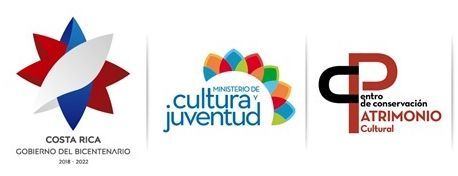 Boleta de seudónimoCertamen“Salvemos Nuestro Patrimonio Histórico Arquitectónico”2019N° __________Seudónimo: __________________________________Nombre de la Propuesta:____________________________________________Nota:	Esta boleta debe de entregarse junto con la propuesta de restauración del inmueble.Recibido por:_______________________________________________________________________________________________________________________________________________________________________________________________________________________________________________________